Plan d’animation – Informe-toi et brise les mythes! (secondaire)Une animation offerte par le Réseau In-Terre-Actif du Comité de Solidarité/Trois-RivièresPublic cible : élèves du niveau secondaire (facilement adaptable au primaire)Durée : 1 heureMatériel requis : ordinateur, rétroprojecteur ou tableau interactif, connexion à Internet.Présentation de l’animateur (trice) et du Réseau In-Terre-Actif du Comité de Solidarité/Trois-RivièresComité de Solidarité/Trois-Rivières (CS/TR) : Organisme d’éducation et de sensibilisation à la solidarité internationale qui existe depuis 40 ans (en 2013). Il soutient, entre autres, des projets de coopération à Cuba, en Haïti, au Mali, en Bolivie, au Nicaragua, etc.Réseau In-Terre-Actif : Secteur jeunesse du CS/TR. Vise les jeunes de 9 à 17 ans et les intervenants scolaires qui les accompagnent (enseignants, animateurs, etc.). Il alimente un site web contenant des outils pédagogiques téléchargeables et reproductibles gratuitement, propose des campagnes de solidarité jeunesse, organise des activités sur le terrain, etc.----------------Comme vous le savez sans doute, le Canada va accueillir (si ce n’est pas déjà fait)  25 000 réfugiés syriens. Cet accueil semble susciter plusieurs arguments de réticences et/ou d’acceptations au Québec. Aujourd’hui, j’aimerais vous entendre sur la question de l’accueil des réfugiés. Je veux, entre autres, écouter vos craintes, vos préoccupations et vos questions sur cette question.On va commencer par une petite discussion : selon vous, quels sont les arguments contre l’accueil des réfugiés que nous attendons souvent?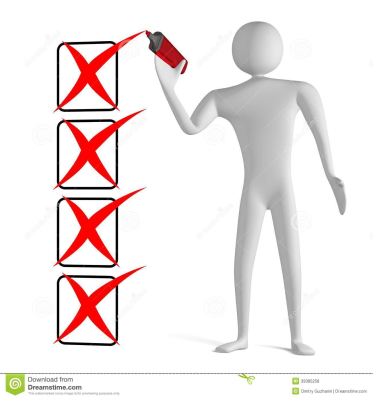 Remarque : Désigner une personne dans la classe qui prendra en note les réponses des élèves! L’objectif de cette partie est de faire comprendre aux élèves que, souvent, ces arguments sont des mythes et vous allez tenter de les déconstruire ensemble. Continuez l’animation et chaque fois qu’un mythe est brisé, faites un « X » à côté de celui-ci. Les objectifs de l’animationSensibiliser les jeunes à la réalité de la guerre;Démystifier les préjugés qui entourent parfois la question de l’accueil des réfugiés au Canada;Expliquer aux élèves la réalité des personnes réfugiées;Montrer l’importance d’accueillir les réfugiés qui, majoritairement, vivent des situations de violences sérieuses dans leur pays d’origine;Montrer que l’accueil des réfugiés est une richesse pour le Canada et le Québec. Diapo 2 : Informe-toi Savez-vous qu’il y a une différence majeure entre un réfugié, un immigrant et un migrant?Qu’est-ce qu’une personne réfugiée?Un réfugié : Il s’agit d’une personne qui a fui son pays parce qu’elle y a subi des violations de ses droits fondamentaux en raison de son identité ou de ses convictions. Elle est contrainte de demander une protection internationale, car son propre gouvernement ne peut pas ou ne veut pas la protéger.Qu’est-ce qu’une personne immigrante? Un immigrant : une personne qui s’est établie dans un autre pays. Les immigrants choisissent de déménager, tandis que les réfugiés sont forcés de fuir. Qu’est-ce qu’une personne migrante?Un migrant : une personne qui se trouve hors de son pays d’origine. Ce mot désigne parfois toute personne qui est hors de son pays natal (incluant ceux qui sont citoyens canadiens depuis des décennies). Plus souvent, ce mot désigne les personnes qui sont présentement en train de se déplacer et celles qui ont un statut temporaire ou qui n’ont aucun statut au pays dans lequel ils vivent. On l’applique le plus souvent à ceux qui se trouvent au bas de l’échelle sur le plan économique. Par exemple, c’est rare que l’on entend parler d’un homme d’affaires migrant. 
Diapo 3 : Informe-toi (La Syrie en bref)Selon Amnistie Internationale, il y a actuellement 19,5 millions de réfugiés dans le monde.La majorité des réfugiés dans le monde sont des Syriens4 millions de personnes ont fui le pays, et 7,6 millions de personnes ont été déplacées dans le pays.La Syrie en bref Capitale : DamasPrésident : Bachar el-AssadLangue officielle : ArabePopulation totale (2012) : 22 399 300 hab. Religions : le pays compte 10 % de chrétiens et 90 % musulmans.Il faut savoir qu’outre le conflit qui sévit en Syrie depuis le printemps 2011, le pays faisait déjà face à des tensions entre certains groupes religieux de confession musulmane. Diapo 4 : Informe-toiLes dessous du conflit en Syrie et dans le Moyen-Orient :L’Islam est divisé en deux grands courants, qui sont le sunnisme et le chiisme. Sur cette photo, on peut voir les régions Sunnites en vert et les régions Chiites en jaune. La Syrie est un pays majoritairement sunnite, mais le pays est dirigé par Bachar el-Assad qui est un chiite. Donc, le pouvoir, en Syrie, est aux mains de la minorité chiite. Il faut remonter en l’an 632 pour connaitre la cause de cette scission.  À la mort du prophète Mahomet, les sunnites désignent Abou Bakr, un homme ordinaire, comme successeur du Prophète, tandis que les chiites reconnaissent Ali, gendre et fils spirituel du Prophète, au nom des liens du sang.Ainsi, le conflit syrien oppose les deux branches de l'islam, à l'image de l'histoire ancienne, soit les sunnites d'un côté (les rebelles, l'Arabie saoudite, le Qatar et le Koweït), et les chiites de l'autre (les forces de Bachar el-Assad, l'Iran et le Hezbollah).Pour en savoir plus sur les causes religieuses et politiques du conflit syrien, rendez-vous sur le site web du Comité de Solidarité/Trois-Rivières. Mais le conflit syrien tel qu’on le connait aujourd’hui a commencé avec le printemps arabe. Diapo 5 : Informe-toi Le printemps arabe  En 2011, de nombreuses manifestations ont eu lieu dans les pays arabes. Les manifestants protestaient contre leurs conditions de vie. Ils demandaient plus de justice, de liberté et de démocratie. Ce mouvement de contestation a été appelé le « printemps arabe». Pourquoi le «printemps arabe»?Le printemps est la saison du réveil de la nature : les plantes se mettent à fleurir et les animaux qui hibernaient sortent de leur tanière. L'expression « printemps arabe » est une image. Elle sert à qualifier les révolutions qui ont lieu actuellement dans le monde arabe. Les manifestants tunisiens, égyptiens et libyens souhaitent en effet un changement, un renouveau. Ces révolutions ont donc pour but un « réveil ». C'est pourquoi on les compare au printemps. Après des révoltes dans plusieurs pays du Maghreb, en Afrique du Nord (Tunisie, Libye, Égypte Algérie, Maroc), la Syrie, connait à son tour un vaste mouvement de contestation. Les manifestants (pacifiques) demandaient trois choses : Le départ du président Bachar el-Assad (à la tête du pays depuis 2000, après son père qui est resté au pouvoir pendant 30 ans. L'abrogation (la fin) de la loi sur l'état d'urgence. Cette loi, en vigueur depuis 1963, empêche les Syriens de se réunir ou de se déplacer librement. Ils sont surveillés et ceux qui critiquent le régime sont emprisonnés. De nombreuses personnes sont en prison pour ces motifs en Syrie.La libération de ces personnes emprisonnées abusivement.Mais le président Bachar el-Assad répond par la violence. Il ordonne à ses soldats de réprimer violemment toutes personnes qui osent manifester. Une partie de l’armée, de confession sunnite, qui n’était pas traitée sur le même pied d’égalité que les soldats chiites (comme le président), décide de rallier le camp des manifestants. Ces soldats se rebellent contre le régime rigide de Bachar el-Assad et forme l’Armée Syrienne Libre. Et c’est la guerre civile! Plusieurs acteurs profitent de ce chaos pour leur propre intérêt. Parmi eux se trouvent les djihadistes de l’État Islamique (Daesh). Daesh contrôle aujourd’hui un territoire grand comme la moitié de la France, à cheval entre la Syrie et l’IRAK, dans un territoire comptant plus de 10 millions de civiles. Face à ce conflit qui a fait aujourd’hui plus de 200 000 morts, la population n’a d’autres choix que de fuir. ------------Petite vidéo animée réalisée par 1jour1actu  (2min.)Pourquoi les Syriens fuient-ils leur pays ?http://www.1jour1actu.com/info-animee/pourquoi-les-syriens-fuient-ils-leur-pays/Diapo 6 : Informe-toi Le conflit syrien : d’une guerre civile à une guerre «internationale»Après quatre années de combats sur son territoire, la Syrie est devenue bien plus que le théâtre d’une sanglante guerre civile. Elle est aussi la scène d’un affrontement par procuration entre les puissances régionales sunnites et chiites ainsi qu’entre les grands frères ennemis que sont les États-Unis et la Russie. Par ailleurs, l’expansion djihadiste sur son sol n’en finit pas d’aggraver la situation. Pour y voir plus clair, voici un résumé de la situation en graphiques et en cartes.Diapo 7  : Informe-toi La pire crise humanitaire de notre temps selon l’ONUDepuis janvier 2015, 381 412 personnes ont risqué leur vie en traversant la Méditerranée en direction de l’Europe, selon l’UNHCR. Ces personnes vivaient dans les camps de réfugiés, depuis 2011, dans les conditions de vie très précaires. 2 850 n’ont pas survécu!Parmi eux : 53 % sont originaires de Syrie, 14 % d’Afghanistan, 7 % d’Érythrée, ou encore 3 % d’Irak.D’où la nécessité d’accueillir ces réfugiés de façon sécuritaire.Diapo 8: photo du camp de réfugiés syriens Dans ce camp de réfugiés vivent plus de 6 000 000 de personnes. Pour vous donner une idée, cela équivaut presque à la population du Québec. Diapo 9 : Informe-toi Le décès d’Aylan Kurdi ou l’éveil des consciences…Le 2 septembre 2015, des réfugiés syriens, en attente depuis des années dans des camps réfugiés, décident d’atteindre l’Europe. Parmi eux se trouvaient le petit Aylan Kurdi et sa famille. Sa famille, originaire de Kobané, est établie à Damas lorsque débute la guerre civile syrienne en 2011. Elle se réfugie un temps à Alep, puis se réinstalle à Kobané. En septembre 2014, la ville est attaquée par l'État islamique et les Kurdi font partie des milliers de civils qui traversent la frontière pour trouver refuge en Turquie. Une fois la bataille de Kobané achevée, ils regagnent la ville, totalement dévastée par les combats. Mais en juin, les djihadistes font une nouvelle incursion et massacrent 250 civils. La famille Kurdi échappe à la tuerie, mais décide de quitter définitivement la Syrie.Faute de visa pour le Canada, elle veut passer par l'Europe parce que le père veut y refaire sa vie. Alors qu'il tente avec sa famille de traverser la Méditerranée et de gagner la Grèce depuis la Turquie, en passant notamment par l'île de Kos, le bateau pneumatique qu'ils utilisent chavire la nuit du 2 septembre 2015. Lui, sa mère et son frère Galip de cinq ans trouvent la mort dans ce naufrage, seul son père parvient à rejoindre le rivage turc. Au total, 12 réfugiés syriens, dont cinq enfants, sont morts dans cette tentative de traversée, 15 ont pu être secourus.La mort par noyade du petit Aylan Kurdi, 3 ans, a ému le monde entier. C'est un cliché du petit sur la plage, face contre le sable. Cette photo évoquait bien l'horreur de la situation des migrants qui arrivent de la Syrie et des environs vers l'Europe.C’est à la suite ce drame que plusieurs pays, dont le Canada, ont décidé d’accueillir comme il se doit les réfugiés. -------Diapo 10 : Brise les mythes Suite à ce petit moment d’information, je vous avais déjà demandé de me faire part de vos inquiétudes et vos craintes face à l’accueil des réfugiés. Nous allons tenter de démystifier tout ça. Remarque : notez au tableau les réponses des élèves! L’objectif de cette partie est de faire comprendre aux élèves que, souvent, ces arguments sont des mythes et vous allez tenter de les déconstruire ensemble. Continuez l’animation et chaque fois qu’un mythe est brisé, faites un « X » à côté de celui-ci. Diapo 11 : Brise les mythes NOUS devons d’abord NOUS occuper de NOUS.     De NOS itinérants, de NOS personnes âgées, de NOS personnes vulnérables, etc. Ce débat qui nous invite à nous « occuper de nos affaires » lorsqu’il s’agit de tendre la main est un VIEUX débat.La Preuve!En fait, cette vidéo, mettant en vedette l’humoriste Yvon Deschamps, a été réalisée il y a 40 ans. Il s’agissait d’une publicité pour l’organisme de coopération internationale Oxfam-Québec. De plus, il faut savoir que venir en aide aux réfugiés n’est pas un acte de générosité, mais bien une obligation légale. Les pays signataires des Conventions de Genève, dont le Canada fait partie, ont l’obligation de venir en aide aux victimes de la guerre dans le monde.Diapo 12 : Brise les mythesLe Canada accueille trop de réfugiésIl y a 19,5 millions de réfugiés dans le monde, et moins de 1 % vivent au Canada. Le Canada se situe au 15e rang des 44 pays industrialisés qui accueillent des demandeurs d’asile. L’Allemagne, les États-Unis, la Turquie, la Suède et l’Italie acceptent à eux seuls 60 % des demandes d’asile faites dans un pays industrialisé.Diapo 13  : Brise les mythesOn va se faire envahir par 25 000 réfugiés!35 702 707 habitants au Canada. Ce qui représente 0,07 % de la population. Le Québec accueillera 7300 réfugiés syriens d'ici la fin de 2016, dont 3650 réfugiés cette année.La majorité des réfugiés parrainés au privéAinsi, cette année, 2900 des 3650 réfugiés sont parrainés, ce qui laisse 750 réfugiés à prendre en charge pour le gouvernement québécois.Les réfugiés parrainés par le secteur privé obtiennent une aide financière de leurs répondants, et non du gouvernement.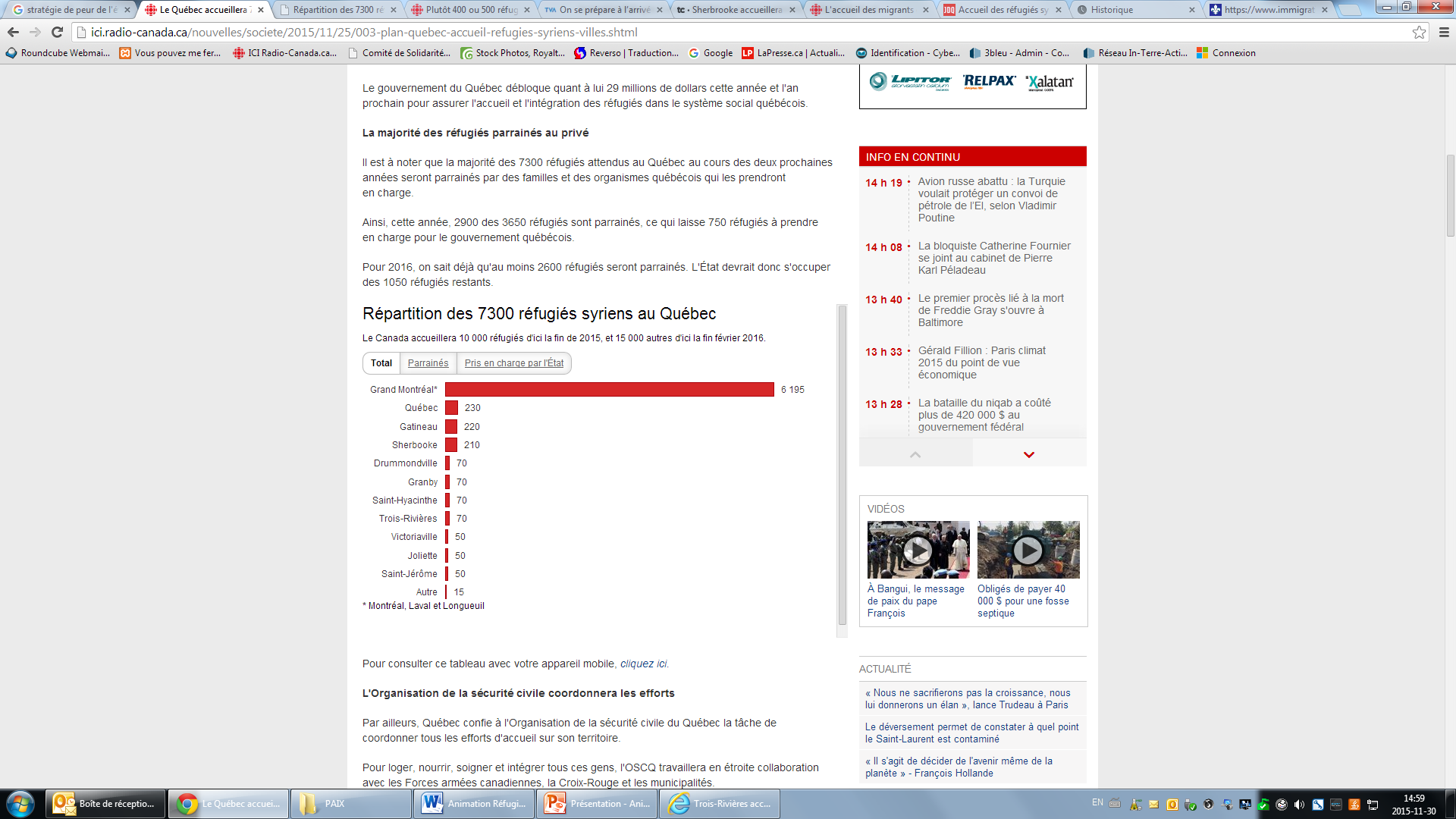 Diapo 14 : Brise les mythesLe Canada est envahi par les musulmansLes musulmans ne représentent que 3,1 % de la 	population du Québec et de celle du Canada. On est loin de l’envahissement!Les réfugiés et immigrants musulmans demandent trop d’accommodements religieux.De 2009 à 2013, la Commission a reçu 3 582 plaintes, dont seulement 0,69 % étaient liées à une demande d’accommodement religieux.Lors des élections fédérales précédentes, la question du port du voile intégral était devenue un ENJEU électoral. Médias et partis politiques s’en sont donné à cœur joie pour alimenter davantage les amalgames entourant la question de l’immigration, pointant du doigt, ainsi, la communauté religieuse. Or, seules DEUX FEMMES ont refusé de se dévoiler, lors des cérémonies d’assermentations, pour obtenir leur citoyenneté dans tout le CANADA. Les femmes voilées doivent se dévoiler dans leur pays pour les photos officielles alors elles le font ici.Diapo 15 : Brise les mythesLes réfugiés (surtout les musulmans)  sont des terroristes déguisésEntre 1995 et 2013, les États-Unis ont accueilli 1,8 million de réfugiés. Parmi eux, ceux qui ont commis un acte terroriste sont au nombre de... zéro.Entre 2005 et 2014, le Canada a accueilli 263 000 réfugiés et ceux qui ont commis un acte terroriste sont également au nombre de zéro.Tous les attentats commis en Amérique du Nord, au Canada, plus particulièrement au Québec ont été faits par des Canadiens et non par des réfugiés.Il faut savoir que la plupart des réfugiés sont les premières victimes des terroristes! Ils savent les conséquences de tels actes, car ils ont été eux-mêmes touchés par ces attentats.  Diapo 16 : Brise les mythes Il faut se méfier des réfugiés, car il n’y a que des HOMMES !50 % des réfugiés sont des enfants20 % sont des mères de familleLe gouvernement, face aux critiques, a décidé de sélectionner les personnes les plus vulnérables selon l’UNHCR.22 novembre 2015 : « Le gouvernement Trudeau n’acceptera pas d’hommes seuls qui ne font pas partie d’une famille, dans le cadre de son plan d’accueil des réfugiés syriens ». Radio-CanadaDiapo 17 : Brise les mythesMais eux, ils sont habitués à la violence, aux explosions et à la guerre, alors que nous…Demander aux élèves : Quelles peuvent être, selon vous, les conséquences de la guerre sur les personnes qui y sont impliquées?Éléments de réponse : Des gens meurent, se blessent, deviennent handicapés, développent des maladies, perdent leur famille et leur maison, ont faim, ont peur, sont traumatisés, etc.De plus, la majorité des personnes qui sont tuées lors des conflits armés sont de simples civils (c’est-à-dire des « non-militaires » : des citoyens, des enfants, etc.). Par exemple : Comme mentionné précédemment, plus de 4 000 000  de Syriens ont fuies leur pays à cause de la violence. Il faut savoir que si ces personnes ont quitté leur pays, cela signifie qu’elles ne sont pas habituées à la guerre. Demander aux élèves : Qu’en pensez-vous? Trouvez-vous que cette situation est normale?Parce que la guerre provoque de vastes dégâts matériels…La guerre peut parvenir à détruire l’économie du pays qui est touché. Elle engendre la destruction des usines (moins de travail disponible = moins de revenus pour la population), des champs (moins de nourriture = hausse des prix de la nourriture et famine pour les plus démunis), des écoles, des hôpitaux, des stations d’épuration des eaux, des ponts, des routes, des lignes électriques, etc. Diapo 18 : La beauté de la diversité En bref, il ne faut pas avoir peur des réfugiés, car ils sont les premières victimes des terroristes.Et l’accueil des réfugiés dans notre pays constitue une richesse sur divers plans. D’ailleurs, nous avons au Québec, au Canada et dans le monde, plusieurs personnalités qui se sont démarquées et qui étaient des réfugiés. Diapo 19 à 22 : Ces réfugiés qui se sont démarqués au Canada et dans le mondeLe chanteur CorneilleVictime du génocide rwandais à l'âge de 17 ans, il assiste au massacre de toute sa famille. Il survit, car il s'est caché derrière un canapé. Meilleur artiste français, en 2005, selon l’European Border Breakers Awards (EBBA)Maryam Monsef, Ministre des institutions démocratiques du CanadaDéputée de Peterborough–Kawartha, en Ontario.Elle fuit l’Afghanistan aux côtés de sa mère, devenue veuve, et de ses deux sœurs alors qu’elle n’avait que 11 ans.Michaëlle Jean 3e secrétaire général de la FrancophonieEx-gouverneure générale du Canada Haïtienne d’origine, sa famille fuit ce pays en 1968, alors que François Duvalier est au pouvoir, et s'établit à Thetford Mines, au QuébecLe rappeur K’naan  (Wavin’Flag)L'auteur-compositeur-interprète est né en 1978 à Mogadiscio, en Somalie. À 13 ans, Keinan Abdi Warsame, de son vrai nom, quitte son pays avec sa mère et ses frères et soeurs en pleine guerre civile. Ils se rendent à New York.La famille Warsame quitte ensuite Harlem pour Toronto. Diapo 23 à 27 : Ces personnalités d’origine syrienne que nous connaissons bien! Steve Jobs Cofondateur d’AppleNé d’un père Syrien et d’une mère américaineRené Angėlil Grand agent d’artiste et mari de la célèbre Céline DionNé d'un père d'origine syrienne et d'une mère canadienne d'origine libanaiseMika Chanteur populaireNé à Beyrouth d'une mère libanaise d'origine syrienne et d'un père américain.Rima ElkouriChroniqueuse au journal La PresseNée d’une mère syrienne, d’un père d’origine libanaise.Sam HamadMinistre de l’Emploi et de la Solidarité sociale du QuébecD'origine syrienne, il est le premier Québécois d'origine arabe à accéder au Cabinet des ministres de la province.Diapo 28 : Informe-toi, brise les mythes Le Québec est une société accueillante!Malgré le discours populaire dans certains médias et sur les réseaux sociaux, plusieurs Québécois sont en faveur de l’accueil des réfugiés et des personnes immigrantes en général. Par exemple, plusieurs citoyens ont pris l’initiative de venir en aide aux réfugiés :En organisant des collectes de vêtements, En tricotant des tuques (25 000 tuques)En signant la pétition pour l’accueil des réfugiés (plus de 50 000 signatures)En s’impliquant bénévolement auprès du service d’accueil de leur région.Demander aux élèves : pouvez-vous nommer quelques idées pour une meilleure ouverture à l’autre, pour le respect des différences et pour contribuer à faire cesser les préjugés, les stéréotypes, la discrimination et tous les impacts négatifs qui en découlent? Quelques éléments de réponse :- S’ouvrir aux autres avec confiance et solidarité, communiquer dans le calme et le respect…;- S’intéresser à l’autre… dire bonjour (sourire c’est contagieux!)… « La solidarité commence dans cette capacité de se dire bonjour l’un l’autre… »;- Être curieux, vouloir apprendre de l’autre et sur l’autre;- Inviter (dans notre classe ou à l’école) des membres d'un autre groupe culturel à donner une conférence agrémentée de photos, à présenter un film ou des objets symboliques reliés à leur culture;- Aller manger dans un restaurant proposant une cuisine du monde;- Organiser un souper ou une journée multiculturelle où chaque personne apporte un plat et des objets propres à une autre culture;- Demander à chaque participant dans un atelier, qu'il soit né au Québec ou ailleurs, de faire un petit exposé sur son histoire et/ou sa culture;- Organiser un projet concret commun avec un autre groupe culturel (ex. : aller à la cabane à sucre, monter une pièce de théâtre, organiser des échanges de gardiennage, faire une activité en plein air…);- Développer un projet de correspondance avec une classe d’un autre pays;- etc.